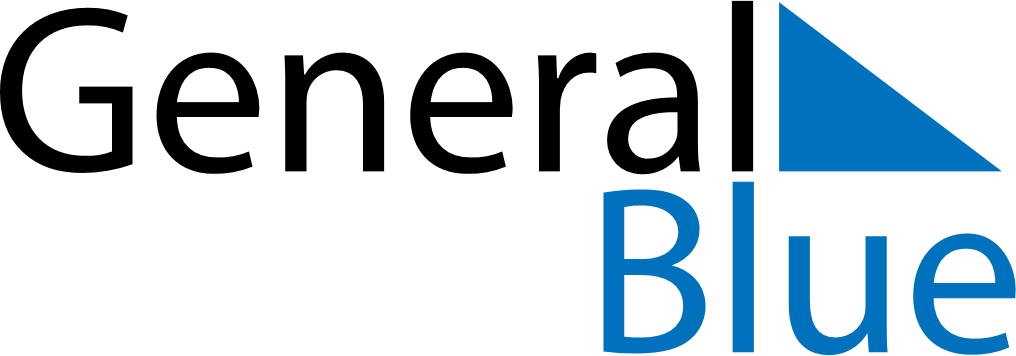 February 2023February 2023February 2023February 2023February 2023February 2023CuracaoCuracaoCuracaoCuracaoCuracaoCuracaoMondayTuesdayWednesdayThursdayFridaySaturdaySunday1234567891011121314151617181920212223242526Carnival Monday2728NOTES